Speel je bedrijf in de kijkerMet HollandBIO’s Member-to-Member MarketplaceBiotech ondernemers besteden in de regel veel werk uit bij hooggespecialiseerde dienstverleners. En dat is maar goed ook, want zo kunnen zij zich volledig toeleggen op de ontwikkeling van hun eigen bedrijf. Er is een breed aanbod van dienstverleners: van alle mogelijke vormen van contract research, juridisch advies, experts in intellectueel eigendom of personeelszaken en van financieel management tot communicatie. Met de Member-to-Member Marketplace biedt HollandBIO snel inzicht in het dienstenaanbod en profiteren onze leden van aantrekkelijke aanbiedingen. Bekijk de marktplaats hier.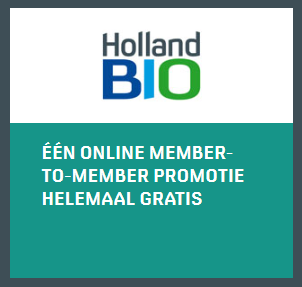 Ben je lid van HollandBIO en wil jij ook een aanbieding doen? Vul het onderstaande formulier in en stuur het naar bs@hollandbio.nl.In de schijnwerperHollandBIO leden hebben een streepje voor: alleen leden kunnen aanbiedingen doen op de Member-to-Member Marketplace. Door een handige zoekfilter komt jouw bedrijf snel naar voren. Op het platform krijg je niet alleen de kans om een aantrekkelijke aanbieding te doen, ook is er ruimte om meer te vertellen over je bedrijf. En, de beste aanbiedingen maken kans op een extra promotieplek in de HollandBIO Weekly.De spelregelsAlleen leden van HollandBIO kunnen een aanbieding doen. Geen lid? Word hier lid!De aanbieder is eigenaar van de aanbieding. Dit betekent dat je zelf verantwoordelijk bent voor het aanleveren van de teksten en voor het actueel houden van de aanbieding.Hier kan je controleren of de aanvrager ook lid is van HollandBIO, of stuur ons een mailtjeTeksten kunnen worden aangeleverd in het Nederlands of in het Engels.HollandBIO kan niet garanderen dat leden gebruik zullen maken van het aanbod. Member-to-Member formulierVul het onderstaande formulier in en stuur het op naar bs@hollandbio.nlAanbiedingsinformatieAanbiedingsinformatieM2M promotieBeschrijving M2Mpromotiemaximaal 150 woordenBedrijfs-informatieBedrijfslogo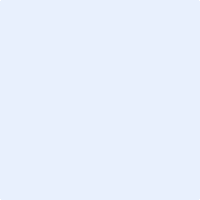 ContactinformatieContactinformatieBedrijfsnaamStraat + nrPostcode +stadContactpersoonPromotiecodeTelefoonnr.Email adresWebsiteservicesZoekoptiesZoekoptiesCategorieR&DManufacturingLegalConsultancyFinanceHuman resourcesGeldigheidVanaf welke tot welke datum is de aanbieding geldig?  tot 